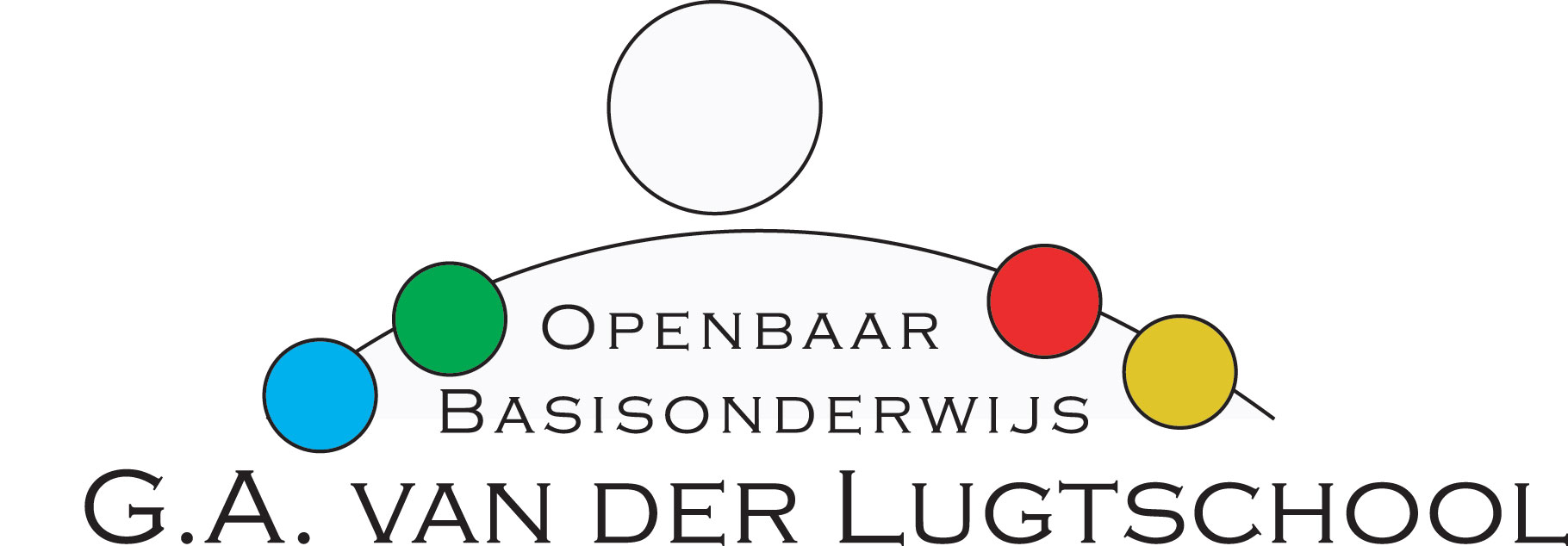 Notulen Leerlingenraad				No. 2Wanneer: 	13 december 2018Tijd: 		8:30 – 9:00 uur Agenda naar:  Nout, Krista, Kjell, Manou, SemAanwezig: Nout, Krista, Kjell, ManouAfwezig: Sem			1Opening:   Actie / status2Ingekomen post:Kerstkaart voor eenzame ouderenNout zegt tegen groep 3 Kjell en Krista tegen 4, 5 en 6.3Notulen en ActielijstStukje websiteStukje GPIs klaar.4Te bespreken onderwerpen:KerstAfval inzamelingPromotieWat verder ter tafel komtHet is gezellig in de school. Er is veel mooie versiering.Bewuster met afval zijn en groep 7 en 8 nieuwe prullenbak. Manou gaat naar 1,2 en 3 vertellen.Nadenken over promotie Kjell: fietsenrek ouders, zebrapad, meer banken.5Mededelingen/rondvraag vanuit:TEAM:    ICC: ICT: IB:  DOT: Locatiecoördinator: Leescoördinator: 6Sluiting                 Volgende vergadering:                                Donderdag 31 januari 2018 - 8:30 -9:00 uur